OSLAVA DNE ZEMĚ NA DOBŘÍŠIVe čtvrtek 20. dubna 2017 se opět konala na dobříšském hřišti B. Němcové oslava Dne Země, tentokrát s tématem „Stavby ve všech podobách“. Den Země je mezinárodně slavený environmentální svátek, kterým deklarujeme zájem o naši planetu a životní prostředí kolem nás. Akce byla připravována zejména pro děti z mateřských školek a prvního stupně škol základních, na své si však přišli i dospělí návštěvníci.A co zajímavého jste mohli vidět? Studenti kvinty dobříšského gymnázia si připravili informace o různých typech staveb v přírodě i ve městě – mraveništi, ptačím hnízdě, bobří hrázi, pyramidě, iglú a rodinném domku a poutavě je předávali účastníkům. Zástupci Vodohospodářské společnosti Dobříš umožnili dětem pohyb v lanovém parku, představili části vodovodního a kanalizačního potrubí a stavební stroje a nabízeli dobříšskou pitnou vodu k občerstvení. Pracovníci Dokasu Dobříš si připravili k prezentaci zase jinou stavbu - teepee, včetně funkčního ohniště, kde bylo možno se ohřát a za zvuků bubnů zpívat indiánské písně. S dobříšským Skřítkovem  se stavěly vysoké věže a jiné stavbičky.Radost i budoucím návštěvníkům hřiště jistě udělala společnost Colloredo-Mannsfeld vybudováním krásného dřevěného posezení. Dřevěný komplet postavila přímo na místě a darovala občanům města. Zároveň předvedla i jiné druhy práce se dřevem.Při výčtu zábavných atrakcí nelze zapomenout na obrovského nafukovacího ledního medvěda s iglú, u kterého se stály celý den fronty na klouzání, a stavební stroj stále plný skákajících dětí.Počasí nám úplně nepřálo, naznačilo, proč se mu v dubnu říká aprílové. Teplota nestoupla celý den nad 6 oC, ale čas od času na nás vykouklo sluníčko, aby se podívalo, co se na té Dobříši děje. V této situaci nafukovací lední medvěd i oheň v teepee najednou získaly další přidanou hodnotu. Den se však nesl v příjemné atmosféře, byl plný pohody a i z dětských tváří bylo zřejmé, že jsou přítomní spokojení, nadšení a udělali jsme jim akcí radost.Děkujeme všem, kteří připravovali, vymýšleli, tvořili a bavili návštěvníky na jednotlivých stanovištích. Bylo vidět, že příprava dala hodně práce a úsilí.Společně jsme prožili hezký den, věnovaný zejména dětem a životnímu prostředí. Ukázalo se, že i když tématem jsou stavby, nemusí být vidět žádný panelák, cihla, tvárnice či střešní taška. Že nejkrásnější stavby jsou ty nejjednodušší a ty, které tady byly dávno před námi a postavit je není složité. Věříme, že akce přinesla i poučení a pomohla k zamyšlení, jak se máme k okolí svého bydliště chovat.Ing. Alena Harmanová, vedoucí odboru výstavby a životního prostředí   Realizováno v rámci: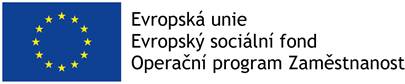 Projekt Efektivní správa Zdravého města Dobříš, reg. č.: CZ.03.4.74/0.0/0.0/16_033/0002924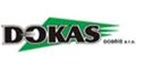 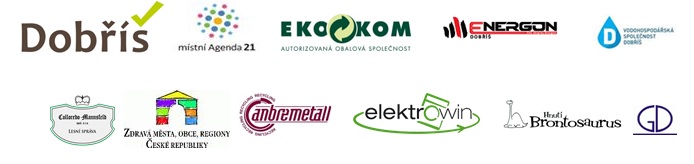 